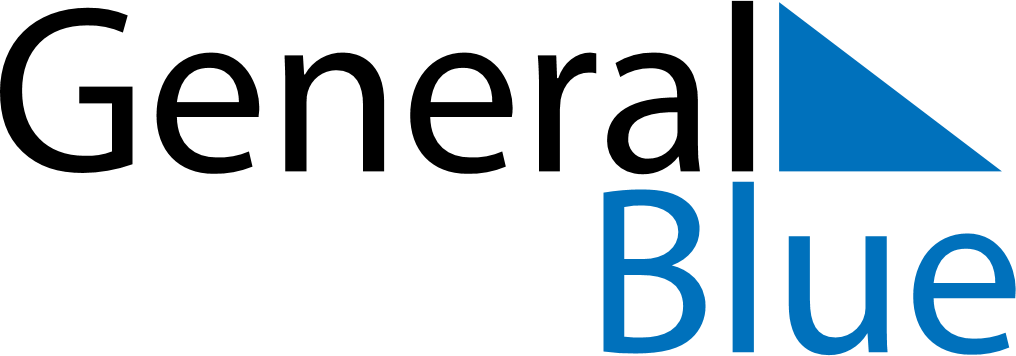 September 2021September 2021September 2021September 2021GrenadaGrenadaGrenadaMondayTuesdayWednesdayThursdayFridaySaturdaySaturdaySunday123445Kirani Day6789101111121314151617181819202122232425252627282930